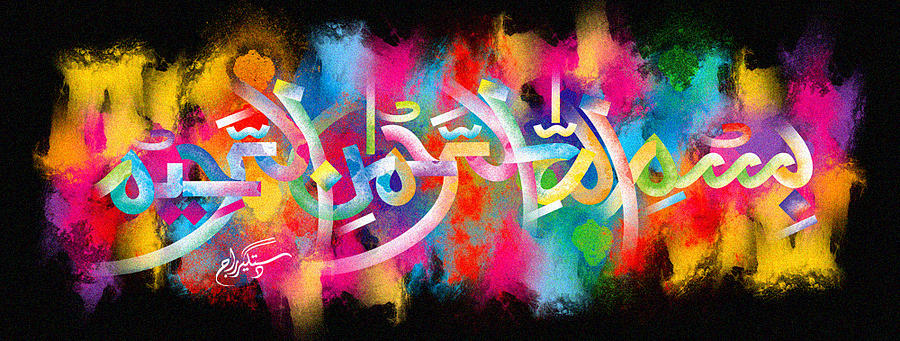 The Miracle Bananas of 20 October 2015- Vol 3The Exclusive Islamic Miracle Photographs of Dr Umar Elahi AzamTuesday 20th October 2015Manchester, UKIntroductionThere were 5 impressions of The Name of Allah  on 4 bananas in the following sequence: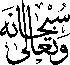 Banana 1 ….External Surface & CrownBanana 2 …..CrownBanana 3 ….. CrownBanana 4 ….. The name of Muhammad in the cross-section & the Name of Allah on the inner peel [all bananas have multiple markings of the Name of Allah in this place!] & at the very top of the crown.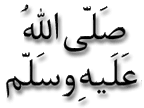 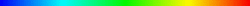 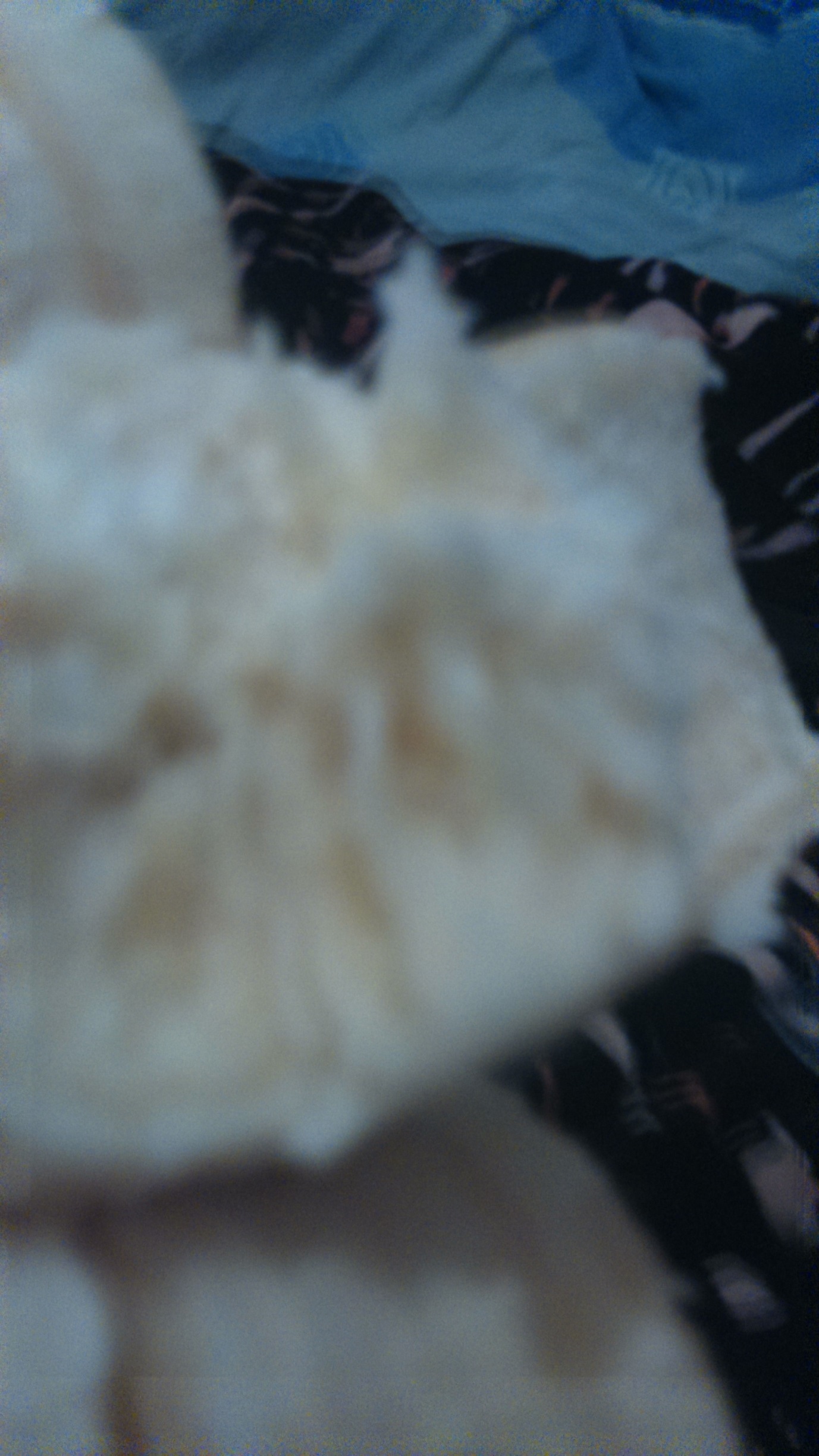 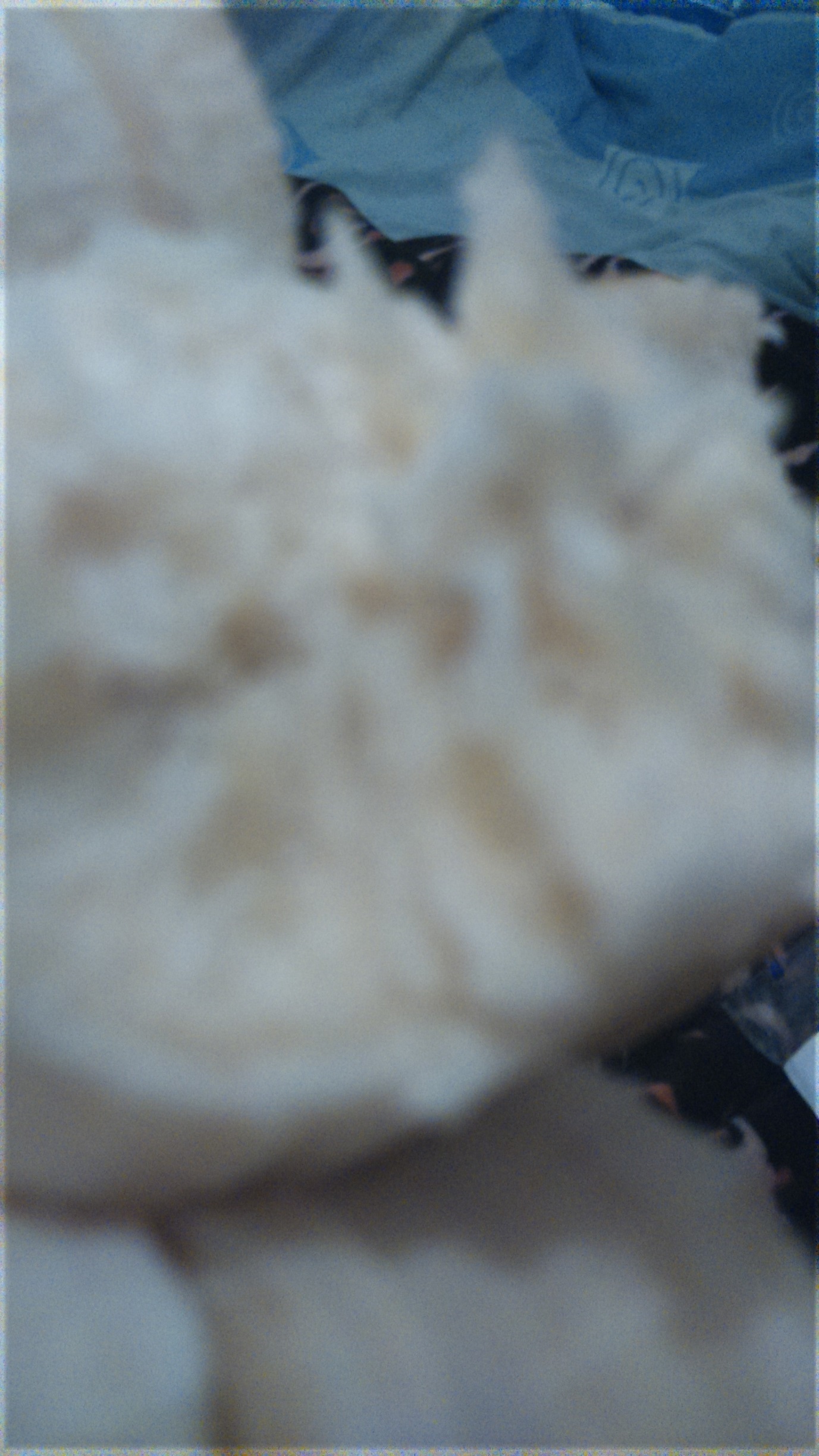 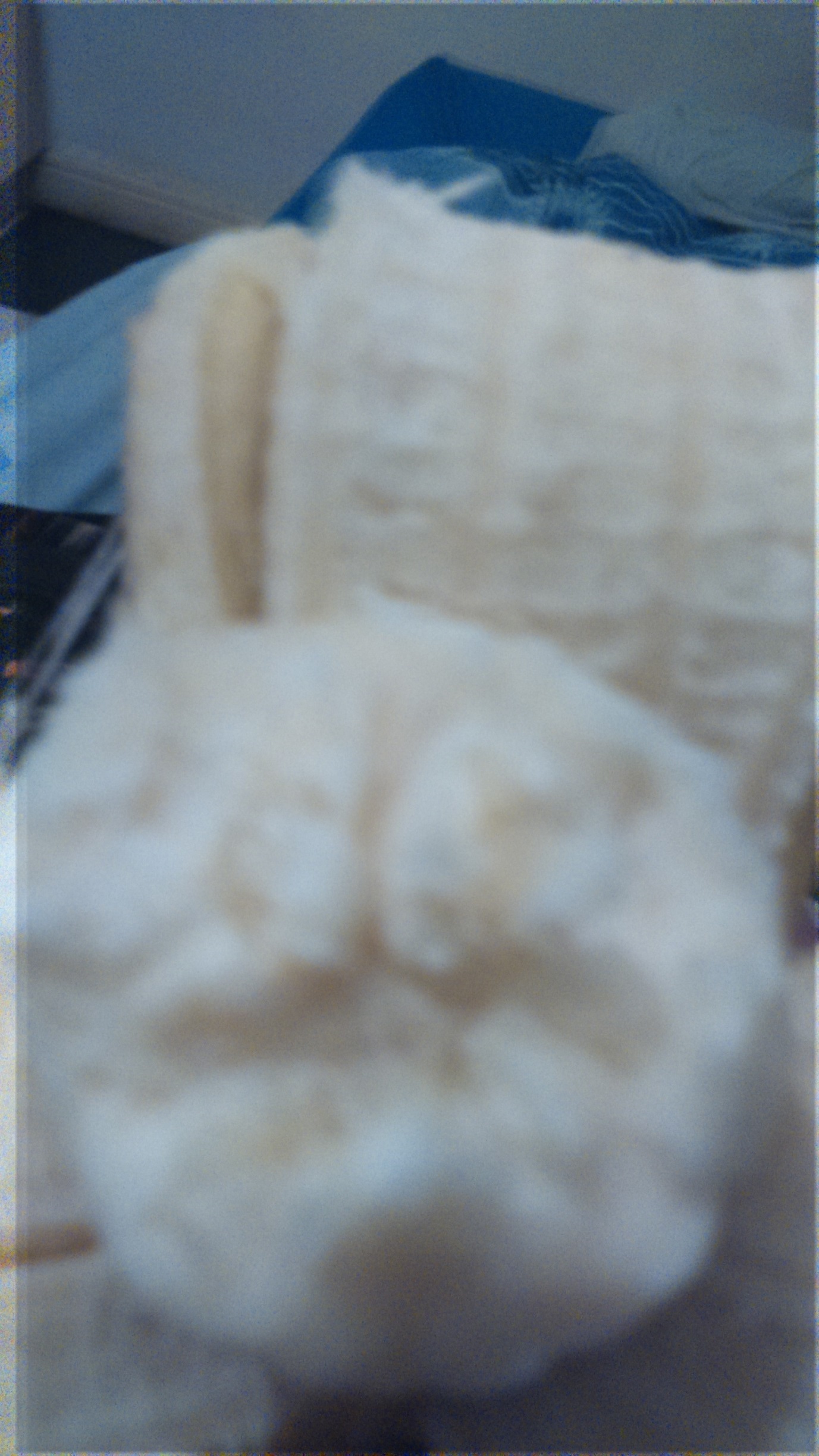 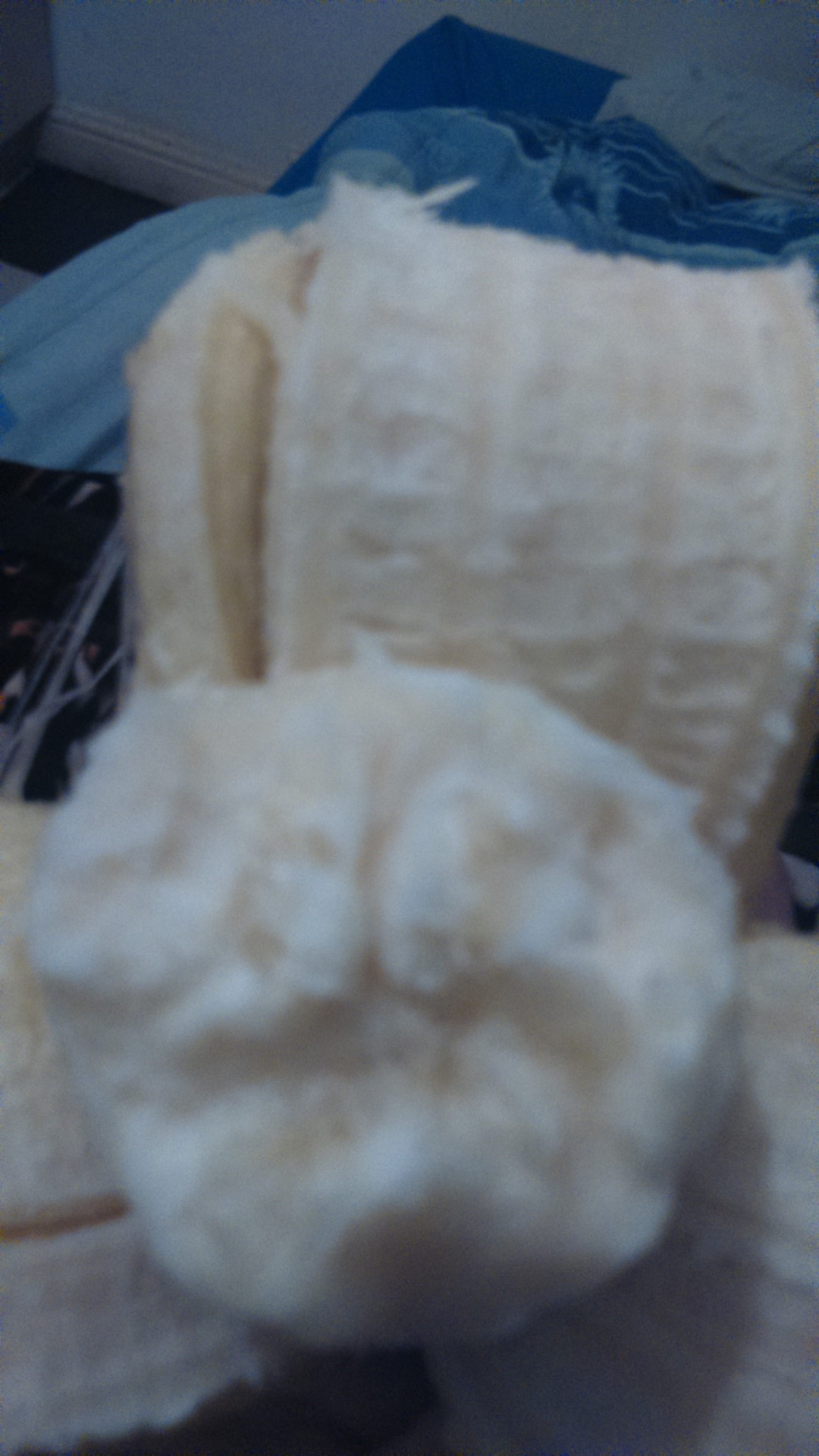 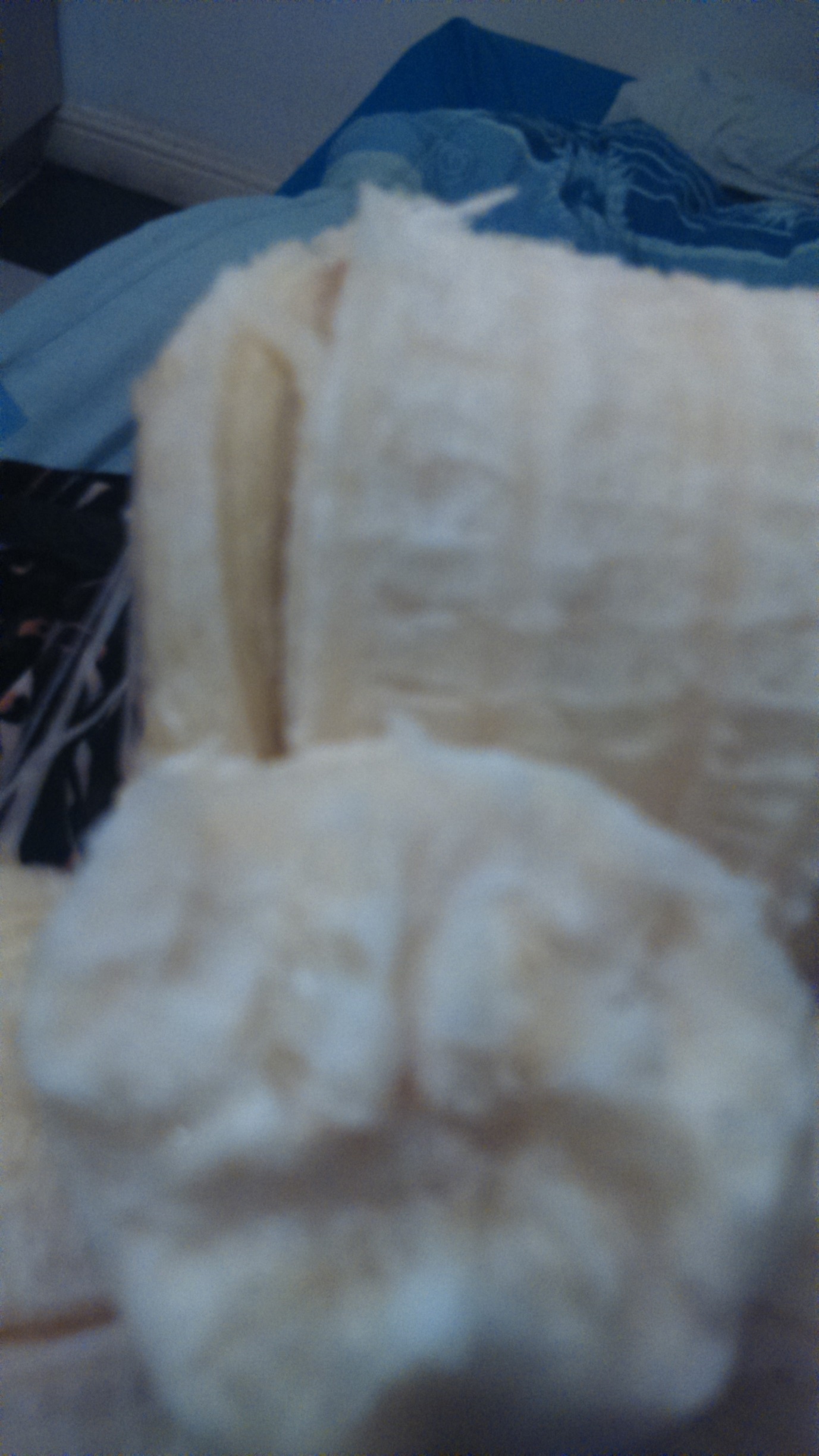 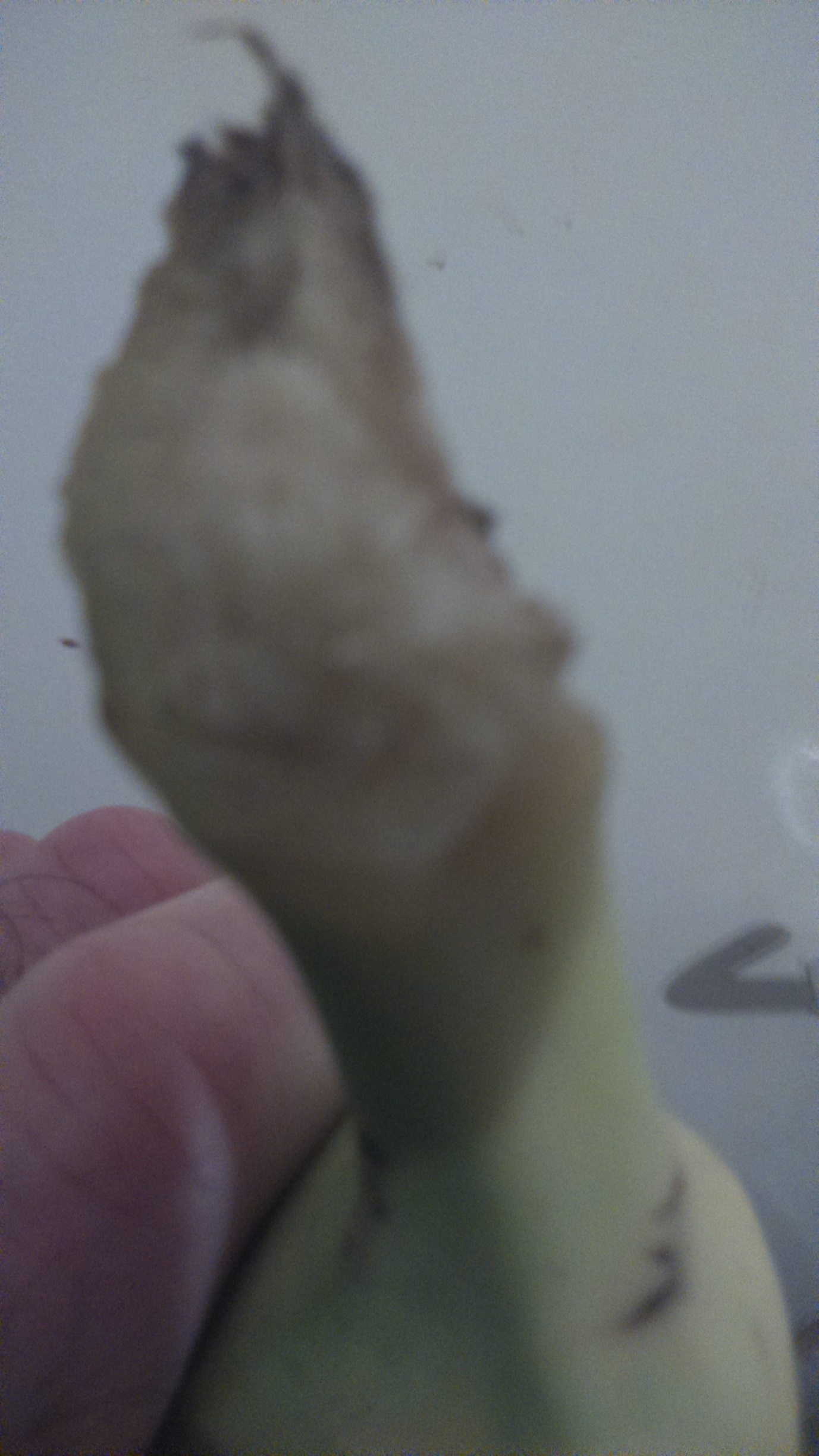 